Catholic Church of Sts. Peter and Paul, Northfields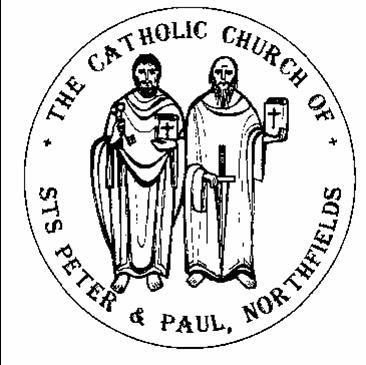 38, Camborne Avenue, Ealing, London, W13 9QZ.  Tel. 020 8567 5421e-mail: northfields@rcdow.org.uk; website: http://parish.rcdow.org.uk/northfieldsFacebook page: https://fb.me\38camborneavenueParish Priest: Fr. Jim Duffy; Parish Deacon Rev Andrew GoodallPastoral Assistant: Anna Maria Dupelycz; Parish Administrator: Rosa BamburyAlternative Number: 07787 048144 (Anna); northfieldscat@rcdow.org.uk  Office Opening Hours Closed Sacraments and Devotions:Suspended until further notice.Psalter Week 2___________________________________________________________________________________________________2nd Sunday in Ordinary time Year B Sunday 17th January 2021  __________________________________________________________________________________________________Readings:This Week (2nd Sunday in Ordinary time Year B)  Samuel 7:1-5, Ps 88:2-5, Luke 1:26-38Next Week (3rd Sunday in Ordinary time Year B)  Jonah 3:7-5, Ps 24:4-9, Mark 1:14-20__________________________________________________________________________________________________Reflection from Fr. Hilary			Our True Measure“If we are worth anything it is not because we have more money or more talent or more human qualities.  Insofar as we are worth anything it is because we are grafted on to Christ’s life, his Cross and Resurrection.This is a person’s true measure”Archbishop Romero has some great insights into the dignity of the human person.  This is one of them.  People outside the Church wouldn’t be easily won over to such a statement as this.  But even within the Church there are plenty who don’t have this conviction.  Well, certainly not over the moon with enthusiasm like they and all of us should be with such beautiful truth.  How many Catholics and other Christians do you hear talking enthusiastically about such profound truths?Look again at the first sentence of the quotation.  These are the criteria most people regard as a person’s worth.  Utterly pathetic.  The second sentence emphasises we are members of the stupendous Body of Christ of which Jesus is the Head.  The statement that we are “in Christ” is so rich and profound.  We have access to “the inhaustible riches of Christ”.  All this constitutes our true worth, true value, our true measure.Please reflective prayerfully often.Rest in Peace   We pray for the repose of the soul of : Mary Tully whose requiem will be celebrated on Tuesday 19th January at 11.15am. This Mass will replace the normal evening Mass.  Please be aware that only 30 people are allowed to attend a funeral, this should be Family and invited friends only. Celebration of Mass will continue through the current lockdown. - Monday, Wednesday and Friday at 11.15am, Sunday at 9am, 11.15am and an evening Mass at 6pm Tuesday Saturday and Sunday.  If you are shielding, considered vulnerable or not feeling well, please do not come to church – the removal of the obligation to attend Mass is still in operationDuring this critical time, please do not mingle or stop to chat with anyone outside your ‘bubble’ either inside or outside the church as stipulated by Government guidelines.Please be aware that numbers allowed in the church at any one time are restricted, the wearing of face coverings is mandatory (unless exempt), as is the use of hand sanitiser on entry and exit of the building. Please be courteous to the volunteer stewards when you are asked to comply with the protocols that are in place.  They are there to ensure the protection and safety of everyone.Please take a copy of the newsletter to anyone who may not be able to get out.  Prayer resources will be replenished on the table at the back of the church.  Details of live streamed Masses from churches in the diocese can be found at https://rcdow.org.uk/news/how-to-participate-in-mass-during-the-coronavirus-outbreak/ and other prayer resources at https://rcdow.org.uk/news/resources-during-mass-suspension/In order for us to be able to offer and maintain the above at this time, it is essential that the church is cleaned daily following the Diocesan and Government guidelines that we have been given. This is not possible without the help of volunteers.  We are in need of more parishioners to join the team of volunteers for both cleaning and stewarding.  Cleaning takes place immediately after Mass has finished.  If you would like to volunteer, please contact Rosa on the parish email northfields@rcdow.org.uk or by leaving a message on the office Ansa phone 0208 567 5421 with your contact details.  An estimate of 3 stewards per Mass and 2 cleaners.  Please seriously consider helping during this time.Test and Trace- As per government guidelines, we are required to ask parishioners to leave details of names and phone numbers when attending the church.  There are 2 ways to do this:1. Contact cards (one per household) at the entrance to the church for you to fill in and leave with us once completed. These will be put in a sealed envelope daily, kept for 21 days in the office safe and then shredded.  Please feel free to take a few and complete at home for the next time you attend. 2. If you have the NHS test and Trace app, by scanning the QR code displayed as the venue check in.Masses this WeekSunday 17th January (2nd Sunday Year B)							Thursday 21st January (St Agnes)					(Sat.)  6.00pm Sally & Family (Int.)												No Mass									 9.00am	People of the Parish																											11.15am	John Sweeney (Ann.)												Friday 22nd January (St Vincent)						 6.00pm	Sankar Ghosh (Int.)												11.15am 	Linda Preston (LD.) moved from 15/1/21	Monday 18th January 														Saturday 23rd January									11.15am	The Colgan Family(Int.)												No Morning Mass								Tuesday 19th January														Sunday 24th January (3rd Sunday Year B)			11.15am Funeral (RIP) Mary Tully											(Sat.) 6.00pm Tony Devlin (Ann.)																											9.00am 	People of the Parish							Wednesday 20th January (Sts Fabian & Sebastian) 					11.15am Elizabeth & Patrick Owens (Ann.)		11.15am	 Theresa Morgan (LD.)										 	 6.00pm 	Foncie Kennedy (Ann.)						Mass Intentions are now being accepted.  Please make your request via email, by calling the parish office or completing a form found at the front of the church.Prayers for the Sick    We pray for those suffering from illness and their carers: Teresa Hartnett, Stephania Pullin, Geraldine Davison, Michael Davison, Sylvia O’Connor, Maria da Silva, Dave Mortby, Cerys Edwards, Andrew Chandiram, Ivan Mahon-Smith, Kathleen Walsh, John Zielinski, Maria diMarco, Donna O’Hagan, Eileen Mullin, Ann Hagan, Alan Worman. Sankar Ghosh, Margaret Adu and Fr Dan O’Malley.   Our Lady, help of the Sick, pray for us.Prayers for those Recently Deceased and Anniversaries    We pray for the repose of the souls of Fr Fintan Crotty (Acton), Mary Tully, Theresa Morgan, Linda Preston, John Francis Percival and Carmella O’Donnell and all those whose anniversaries occur around this time, including John Sweeney, Tony Devlin, Foncie Kennedy and Elizabeth and Patrick Owens.  May their souls and the souls of all the faithful departed through the mercy of God rest in peace.  Amen.Offertory Envelopes    Should you wish to still make your regular church offerings, please post them through the parish office door, or place them in one of the collection baskets at the back of the Church during Masses.  Should you wish to switch to standing order: This can be done online via the parish website https://parish.rcdow.org.uk/northfields/donate/  Should you not have internet access, please contact Rosa, or leave a message on the parish ansa phone.Safeguarding  Many thanks to Susie Worthington for agreeing to be the new parish Safeguarding rep.  She can be contacted on northfieldssg2@safeguardrcdow.org.uk Catechesis  (Contact Anna initially on northfieldscat@rcdow.org.uk or 07787 048144 with enquiries and queries.  Please include a mobile number.  This will be used particularly for Hotmail e-mail addresses, and increasingly Yahoo, to check you have received replies for reasons given below..Communications Please enter the above e-mail address into your contacts list/address book as e-mails have been known to go straight into junk/spam.  Please check all your e-mail folders from time to time from now on.Preparation For First Reconciliation/Eucharist 2020 -21  Children’s sessions resume this week, Monday and Wednesday.  A timetable of sessions and other information have been e-mailed out.  If you didn’t receive them, contact Anna.  Confirmation 2021  An envelope of information as sent out in the post.  Please contact Anna if this was not received.  Preparation begins today via Zoom.  Details of groupings have been sent out via e-mail.  Apologies for the lateness of notifications.Baptism Preparation of Infants  The next preparation course will take place via Zoom in February. Details available on request.Wanting to Know About Being Catholic?  Online separate sessions are being held for children aged 7 to 14 and one for adults (anybody over 14).  Please contact Anna for further details (see above)Marriage Preparation    This year’s preparation programme will be held online via Zoom over 4 Friday evenings in March for about 90 minutes each session.  Attending a course is a prerequisite for any Catholic marriage taking place anywhere in the world.  Please note: 6 months’ notice of date of marriage required in order to arrange the completion of necessary paperwork.Adult Confirmations    Are you 16+, not confirmed but like to be?  Getting married in a country where Confirmation is a requirement?  Arrangements are being made to provide a preparation course in the near future, most likely online.  Please contact Anna by the end of February.Stress in Your Marriage?   Retrouvaille is a program for married couples that feel bored, disillusioned, frustrated, or angry in their marriage. Some experience coldness. Others experience conflict. Most don’t know how to change the situation or even communicate with their spouse about it.  This programme has helped 6,000 couples who were experiencing difficulties in their marriage in the past year alone. There is no group therapy or group work.  For confidential information about ‘Retrouvaille’ or to register for the next programme commencing with a Virtual weekend on 25th – 28th February 2021, call or text 0788 7296983 or 0797 3380443 - or email retrouvailleukinfo@gmail.com   or visit www.retrouvaille.org.uk The Parish Office remains closed to the public, but we are checking emails and phone messages daily.  If you have any queries or questions, please do not hesitate to call the office on 0208 567 5421 or if engaged or in an emergency 07787 048144 (Anna), or e-mail northfields@rcdow.org.uk.  For up-to-date information, please go to the parish’s social media: website: https://parish.rcdow.org.uk/northfields or the Facebook page https://fb.me\38camborneavenue, particularly at this time with the ever-changing Covid situation.